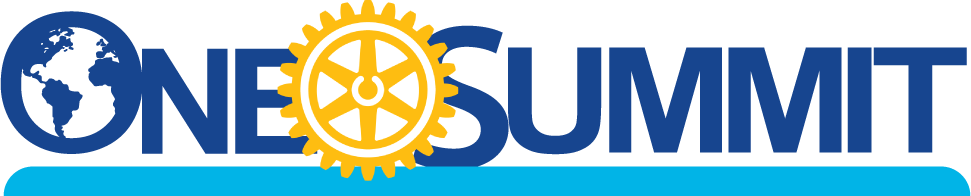 2020-21 Rotary Opens OpportunitiesDocument 12bThe Rotary Theme for 2020-21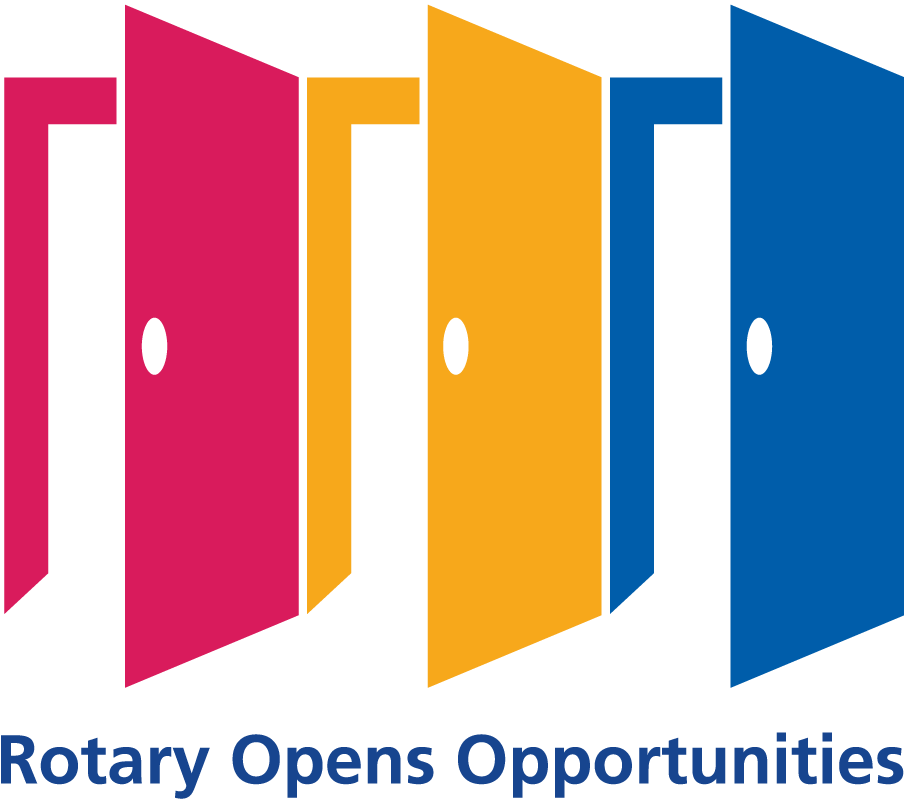  “We believe that our acts of service, big and small, create opportunities for people who need our help. We also know that every act of service will inspire and change us… Everything we do opens another opportunity for someone, somewhere.”  2020-21 Rotary International President Holger Knaack